VSTUPNÍ ČÁSTNázev moduluNákup zbožíKód modulu66-m-3/AF66Typ vzděláváníOdborné vzděláváníTyp modulu(odborný) teoreticko–praktickýVyužitelnost vzdělávacího moduluKategorie dosaženého vzděláníH (EQF úroveň 3)L0 (EQF úroveň 4)Skupiny oborů66 - ObchodKomplexní úlohaAdministrativa při nákupu zboží a vyřízení závady v dodávceObory vzdělání - poznámky66-51-H/01 Prodavač66-41-L/01 ObchodníkDélka modulu (počet hodin)16Poznámka k délce moduluPlatnost modulu od30. 04. 2020Platnost modulu doVstupní předpokladyPro tento modul jsou důležité vstupní vědomosti, které žáci získali především v okruhu, který se zabýval Vnitřním prostorem prodejny. Žáci se musí orientovat v tom, kde které obchodní činnosti probíhají.JÁDRO MODULUCharakteristika moduluModul je koncipován tak, aby byl žák připraven provést přípravu nákupu zboží ve správném čase, množství a kvalitě. Žák určí kritéria, podle kterých bude vybírat dodavatele, aby dodržel ekonomická hlediska nákupu (cena zboží + doprava atd.),  vystaví objednávku se všemi formálními náležitostmi a provede činnosti, které souvisí s nákupem zboží. Naučí se vystavit kupní smlouvu – fakturu a  dodržet všechny náležitosti, které musí faktura obsahovat. Žák bude připraven reagovat na závady v dodávce zboží a uplatňovat reklamační nárok vůči dodavateli. Vystaví příslušný doklad a navrhne řešení situace.Očekávané výsledky učeníVýsledky ve vazbě na RVP:charakterizuje jednotlivé obchodní operace a požadavky, které jsou na ně kladenéuplatňuje správné zásady při odběru a přejímce zboží,vede příslušné dokladypohotově reaguje na zjištěné nedostatky dodávky a uplatňuje reklamaci vůči dodavateliŽák:určí postup při přípravě nákupu zbožívystaví objednávkurozliší pojmy příjem zboží a přejímka zboží a činnosti s nimi spojenévystaví faktururozpozná závady v dodávceuplatní reklamační nárok vůči dodatelivyplní reklamační listObsah vzdělávání (rozpis učiva)Příprava nákupu
	základ přípravy nákupuzjišťování potřebného množstvísledování spotřebitelské poptávkyfaktory ovlivňující spotřebitelskou poptávkuVlastní nákup a objednávání
	způsoby výběru zboží, objednávkaformy objednáveknáležitosti objednávekuzavírání kupní smlouvy (faktura)Příjem a přejímka zboží
	rozlišení pojmů, provádění jednotlivých činnostíReklamace vůči dodavateli
	postup při zjištění závady v dodávce (návaznost na přejímku), postup při reklamaci vůči dodavateliadministrativní úkony spojené s reklamací (reklamační list)způsoby vyřízení reklamaceUčební činnosti žáků a strategie výukyStrategie výuky:Frontální výuka – použije se při výkladu základních pojmů a náležitostí dokladů.Samostatná práce – zpracovávání jednotlivých dokladů a postupů při řešení úloh.  Je nutná podpora pedagoga, který koriguje případné nedostatky žáka.Učební činnosti:Žák:pracuje s informacemi získanými z výkladu vyučujícíhokonzultuje danou problematiku s vyučujícímaplikuje teoretické poznatky do praktických příkladůodhaluje případnou chybovost a provede opravuzpracované zadání prezentuje před třídou a vyučujícímČinnosti žáka ve vazbě na výsledky učení:Určí postup při přípravě nákupu
	navrhne postup, kterým zjistí potřebu nákupu zboží (podle druhu zboží, podle ročního období či příležitosti, dle stavu zásob, dle spotřebitelské poptávky, dle spotřeby prodeje zboží srovnatelného období min. roku)Provede nákup zboží
	definuje náležitosti objednávkyvyplní vzorovou objednávkucharakterizuje kupní smlouvucharakterizuje náležitosti kupní smlouvy – fakturyvystaví vzorovou fakturuZajistí příjem a přejímku zboží
	charakterizuje pojmy příjem a přejímka zbožírozliší rozdíly mezi pojmy příjem a přejímka zbožíorientuje se v obchodních písemnostech a rozezná závady v dodávce zbožíUplatní reklamační nárok vůči dodavateli
	rozpozná závady v dodávcevyplní reklamační listZařazení do učebního plánu, ročník66-51-H/01 Prodavač2. ročník66-41-L/01 Obchodník2. ročníkVÝSTUPNÍ ČÁSTZpůsob ověřování dosažených výsledkůHodnocení bude probíhat v rámci písemného ověřování teoretických znalostí jednotlivých témat a řešení dílčích úloh a příkladů (např. vystavení objednávky, faktury), následně bude hodnocena komplexní úloha, kdy žák při řešení této úlohy sám rozhodne o postupu, prioritách a pořadí jednotlivých kroků a nutnosti vystavení jednotlivých dokladůPísemné zkoušení bude obsahovat teoretickou část i praktickou část.Teoretická část: ověří znalosti tématPříprava nákupuNákup zboží + náležitosti objednávky a fakturyPříjem a přejímka zboží – charakteristika pojmů, rozdíly v jednotlivých činnostechReklamace vůči dodavateli – postup při zjištění závady v dodávce, náležitosti reklamačního listu, způsoby vyřízení reklamacePraktická část:řešení komplexní úlohy „Administrativa při nákupu zboží a vyřízení závady v dodávce“, která je nedílnou součástí modulu – jedná se o souvislý text, kdy žáci rozhodnou, které tiskopisy budou potřebovat (vyberou z nabídky různých tiskopisů), označí pořadí jejich vystavení a dle zadání zpracují (vystaví příslušné písemnosti)Ústní zkoušení – budou prověřovány teoretické znalosti obsažené v moduluKritéria hodnoceníŽák bude hodnocen na základě bodů, které získá při ověřování znalostí písemnou formou a ústní formou zkoušení.Celkové hodnocení žáka je složeno ze tří částí, přičemž v každé části hodnocení žák získává body. Na závěr hodnocení se součet bodů ze všech částí převede na závěrečnou známku z modulu dle převodní tabulky celkového hodnocení.Písemné zkoušení – žák může získat celkem maximálně 80 bodůteoretická část – žák může získat celkem maximálně 20 bodůpraktická část – komplexní úloha – žák může získat celkem maximálně 60 bodůÚstní zkoušení – žák může získat celkem maximálně 20 bodůPři ústním zkoušení budou položeny 4 otázky. Žák uspěje, jestliže zodpoví alespoň 1/3. Hodnotí se prezentace, obsahová správnost odpovědí, samostatnost či nutnost doplňujících či nápovědných otázek, schopnost obhájit či zdůvodnit svou odpověď.Převodová tabulka celkového hodnocení modulu:100–91 bodů – výborný90–76 bodů – chvalitebný75–56 bodů – dobrý55–36 bodů – dostatečný35 a méně bodů – nedostatečnýPodmínkou splnění modulu je účast na modulu ve výši 80 %.Žák modul nesplní v případě nedosažení požadované minimální bodové hranice tj. 36 bodů.Doporučená literaturaNovotný, Mojmír: Obchodní provoz pro střední odborná učiliště. 1. vydání. Praha: Fortuna, 2003. 224 s. ISBN80-7168-845-2Kaplová, Františka: Obchodní provoz pro střední odborná učiliště obor Prodavač. 1. vydání.Olomouc: Nakladatelství Olomouc, s.r.o., 2004. 145 s.ISBN 80-7182-131-4PoznámkyDoporučené rozvržení hodin:teoretické vyučování – 6 hodinpraktické vyučování – 10 hodinObsahové upřesněníOV RVP - Odborné vzdělávání ve vztahu k RVPMateriál vznikl v rámci projektu Modernizace odborného vzdělávání (MOV), který byl spolufinancován z Evropských strukturálních a investičních fondů a jehož realizaci zajišťoval Národní pedagogický institut České republiky. Autorem materiálu a všech jeho částí, není-li uvedeno jinak, je Šárka Thanheiserová. Creative Commons CC BY SA 4.0 – Uveďte původ – Zachovejte licenci 4.0 Mezinárodní.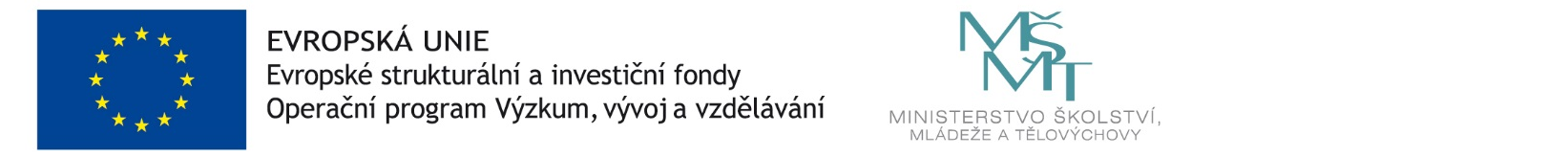 